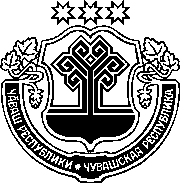 ЗАКОНЧУВАШСКОЙ РЕСПУБЛИКИОБ УСТАНОВЛЕНИИ НА ТЕРРИТОРИИЧУВАШСКОЙ РЕСПУБЛИКИ ОГРАНИЧЕНИЯ РОЗНИЧНОЙ ПРОДАЖИ НЕСОВЕРШЕННОЛЕТНИМБЕЗАЛКОГОЛЬНЫХ ТОНИЗИРУЮЩИХ НАПИТКОВ ПринятГосударственным СоветомЧувашской Республики20 апреля 2023 годаСтатья 1. Предмет регулирования настоящего ЗаконаНастоящий Закон в соответствии с Федеральным законом от 24 июля 1998 года № 124-ФЗ "Об основных гарантиях прав ребенка в Российской 
Федерации", Федеральным законом от 21 ноября 2011 года № 323-ФЗ "Об основах охраны здоровья граждан в Российской Федерации" в целях защиты жизни и здоровья несовершеннолетних, предупреждения неблагоприятного воздействия безалкогольных тонизирующих напитков на здоровье несовершеннолетних устанавливает ограничение розничной продажи безалкогольных тонизирующих напитков на территории Чувашской Республики.Статья 2. Понятие, используемое в настоящем ЗаконеДля целей настоящего Закона под безалкогольными тонизирующими напитками понимаются безалкогольные напитки, содержащие в соответствии с национальным стандартом Российской Федерации ГОСТ Р 52844-2007 "Напитки безалкогольные тонизирующие. Общие технические условия" кофеин и (или) другие тонизирующие компоненты в количестве, достаточном для обеспечения тонизирующего эффекта на организм человека, за исключением чая, кофе и безалкогольных напитков на основе чайных и кофейных экстрактов.Статья 3.	Ограничение розничной продажи несовершеннолетним безалкогольных тонизирующих напитков 1. На территории Чувашской Республики не допускается розничная продажа безалкогольных тонизирующих напитков несовершеннолетним.2. В случае возникновения у лица, непосредственно осуществляющего продажу безалкогольных тонизирующих напитков, сомнения в достижении покупателем совершеннолетия оно обязано потребовать у покупателя документ, удостоверяющий его личность и позволяющий установить возраст покупателя.Статья 4. Ответственность за нарушение настоящего ЗаконаНарушение требований настоящего Закона влечет ответственность 
в соответствии с Законом Чувашской Республики от 23 июля 2003 года № 22 "Об административных правонарушениях в Чувашской Республике".Статья 5. Вступление в силу настоящего ЗаконаНастоящий Закон вступает в силу с 1 сентября 2023 года и действует до 1 сентября 2029 года.г. Чебоксары22 апреля 2023 года№ 29ГлаваЧувашской РеспубликиО. Николаев